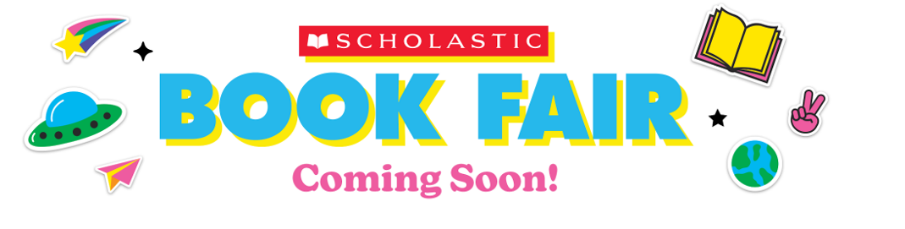 Save the Date!Durham Middle School's Scholastic Book Fair StartsMonday, March 20thDear Durham Parents and Families:We invite you to Durham Middle School’s annual Scholastic Book Fair where you can experience a celebration of reading that provides families the opportunity to get involved in a universal mission: encouraging kids to read every day so they can lead better lives.Book fairs bring to Durham a varied selection of fun, engaging, and affordable books of particular interest to middle-schoolers. Research shows, providing kids access to quality books, along with the opportunity to choose what they read, encourages them to read more. As with most acquired skills, the more kids practice reading, the better they get.As an additional bonus, fair shopping allows the Durham Library to earn funds that significantly affect the library media program in a variety of ways. Book Fair earnings support 100% of the library’s trivia prizes given throughout the year including October’s “Spooky Books Trivia” winners, for example. Paperback books for Lunch Bunch Book Club are purchased with Book Fair earnings, as are extensive learning resources including books, library displays, décor, signage, and furniture.Reading is vital to every child’s academic success. Since there will never be a substitute for a parent’s direct involvement in his/her child’s education, please make plans to visit during our book fair. Hope to see you there! Book Fair Dates: 	Monday, March 20 – Thursday, March 24Location: The Library Learning CommonsShopping Hours: 	Monday - Friday 8:50 a.m.–4:00 p.m. Shop Online Friday, March 17th – Thursday, March 30th:http://www.scholastic.com/bf/durhammiddleschool1 to find an expanded selection of books for the whole family, and to share your book fair with family and friends by sending wish lists. Sincerely,Mrs. Erin BakerSchool Library Media Specialist*Forms of payment accepted are cash, check (made payable in exact amounts to Durham Middle School-no change can be provided for overages), all major credit cards, and Scholastic eWallet.